Your recent request for information is replicated below, together with our response.How many vehicles were seized in relation to road traffic offences last year? 
Please break the figures down to show the type of each vehicle seized (i.e. car, motorbike, e-scooter).In response to your request, please see the following:If you require any further assistance please contact us quoting the reference above.You can request a review of this response within the next 40 working days by email or by letter (Information Management - FOI, Police Scotland, Clyde Gateway, 2 French Street, Dalmarnock, G40 4EH).  Requests must include the reason for your dissatisfaction.If you remain dissatisfied following our review response, you can appeal to the Office of the Scottish Information Commissioner (OSIC) within 6 months - online, by email or by letter (OSIC, Kinburn Castle, Doubledykes Road, St Andrews, KY16 9DS).Following an OSIC appeal, you can appeal to the Court of Session on a point of law only. This response will be added to our Disclosure Log in seven days' time.Every effort has been taken to ensure our response is as accessible as possible. If you require this response to be provided in an alternative format, please let us know.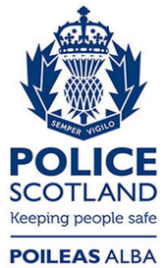 Freedom of Information ResponseOur reference:  FOI 23-0549Responded to:  16 March 2023Vehicle Type And ReasonCount Car5866Antisocial Use (Scotland)65Uninsured1Uninsured & Unlicensed (Scotland)1129Uninsured (Scotland)4282Unlicensed (Scotland)389Commercial - Above 24 Ton2Uninsured (Scotland)1Unlicensed (Scotland)1Commercial 4.1 To 7.5 Ton11Uninsured & Unlicensed (Scotland)3Uninsured (Scotland)5Unlicensed (Scotland)3Commercial 7.6 To 18 Ton2Uninsured (Scotland)1Unlicensed (Scotland)1Electric Bike32Uninsured & Unlicensed (Scotland)7Uninsured (Scotland)23Unlicensed (Scotland)2Electric Scooter31Antisocial Use (Scotland)2Uninsured & Unlicensed (Scotland)5Uninsured (Scotland)23Unlicensed (Scotland)1Electrically Assisted Pedal Cycle1Uninsured (Scotland)1Large Van - 2.6 To 4.0 T295Antisocial Use (Scotland)1Uninsured & Unlicensed (Scotland)44Uninsured (Scotland)238Unlicensed (Scotland)12Lwb Vehicle  5.2 Metres Up To 4.0t92Uninsured & Unlicensed (Scotland)16Uninsured (Scotland)68Unlicensed (Scotland)8Medium Van - Upto 2.5 Ton123Uninsured & Unlicensed (Scotland)27Uninsured (Scotland)90Unlicensed (Scotland)6Motorcycle 299Antisocial Use (Scotland)4Uninsured & Unlicensed (Scotland)82Uninsured (Scotland)194Unlicensed (Scotland)19Off Road Bike4Uninsured & Unlicensed (Scotland)1Uninsured (Scotland)2Unlicensed (Scotland)1Quad Bike18Uninsured & Unlicensed (Scotland)6Uninsured (Scotland)12Small Van - Car Derived Van95Antisocial Use (Scotland)1Uninsured & Unlicensed (Scotland)25Uninsured (Scotland)63Unlicensed (Scotland)6Trailer (Light)1Uninsured (Scotland)1Grand Total6872